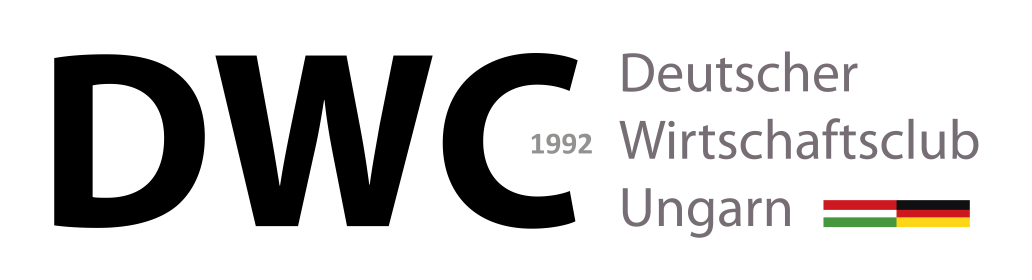 Deutscher Wirtschaftsclub Ungarn –Application FormAnnual member’s fee (please choose from the below options)Basic fee		200.000 HUF	contains all events without a special statusFor further information please contact the secretariat at mail@dwc.huI hereby declare that I am ready to support and further the goals of the Deutscher Wirtschaftsclub Ungarn, as well as to pay the yearly membership fee in time.I am familiar with and understand the Statutes of the Club.___________________________				___________________________Date								SignatureName:Date of Birth:Company/Branch/Employee:Position:Telephone (direct):Mobile:E-Mail:Company name / Billing address (address and Hungarian or EU VAT [tax] number):